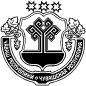 ЧУВАШСКАЯ РЕСПУБЛИКА АДМИНИСТРАЦИЯЕФРЕМКАСИНСКОГОСЕЛЬСКОГО ПОСЕЛЕНИЯ АЛИКОВСКОГО РАЙОНА ЧĂВАШ РЕСПУБЛИКИЭЛĔК РАЙОнĕЕХРЕМКАССИ ЯЛ ПОСЕЛЕНИЙĕН АДМИНИСТРАЦИЙĕ ПОСТАНОВЛЕНИЕ           10.06.2021 г. № 46д.ЕфремкасыЙЫШАНУ              10.06.2021 № 46Ехремкасси ялеО присвоении почтового адреса          В соответствии с  Законом Чувашской  Республики  от  19.12.1997 года № 28 « Об административном территориальном  устройстве Чувашской  Республики» ст.17, Федерального закона «Об общих принципах организации местного самоуправления в Российской Федерации» от 06 октября 2003 года №131-ФЗ, а также с определением местоположения адресного хозяйства в населенных пунктах Ефремкасинского  сельского  поселения  Аликовского района  Чувашской  Республики п о с т а н о в л я е т:Объекту незавершенного строительства, расположенному на земельном участке  4000 кв.м с кадастровым  номером 21:07:290403:9, присвоить следующий почтовый адрес: Чувашская Республика, Аликовский район, деревня  Коракши, ул. Гагарина, дом № 52.И.о.главы Ефремкасинского сельского поселения:                                                                                       А.П. Моисеева